Health and Fitness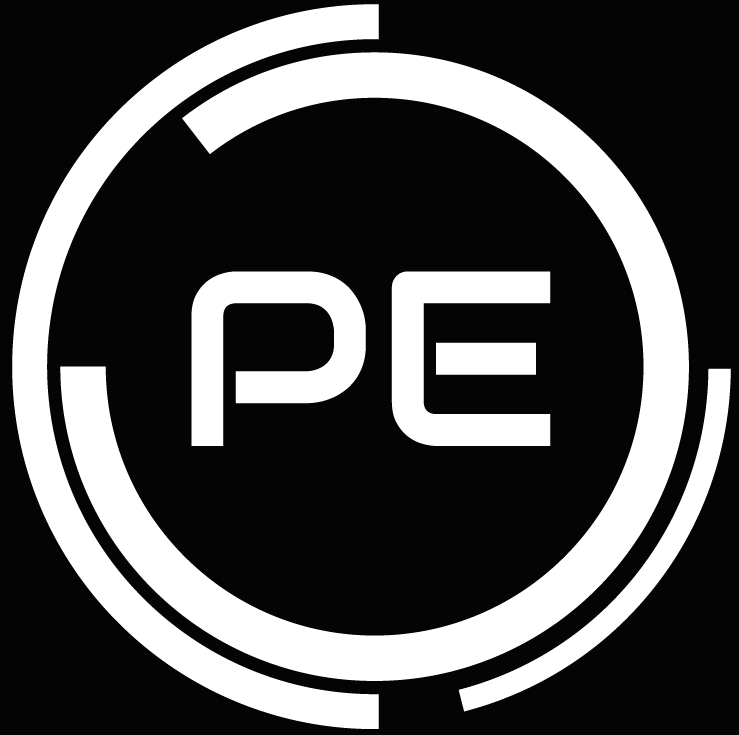 Warrior FitnessClient’s Name and Class: _____________ Client’s Age: ____ years oldFitness TestsFitness TestsFitness TestsFitness TestsTestResultRatingCommentCardiovascular Endurance________ minutesGood ☐Focus ☐Upper Body Muscular Endurance_______ push-upsGood ☐Focus ☐Core Muscular Endurance________ minutesGood ☐Focus ☐Flexibility________ cmGood ☐Focus ☐Training ProgramTraining ProgramTraining ProgramTraining ProgramTraining ProgramArea of FitnessExerciseSetsRepsRestWhat your client needs to improve on:What might help them: